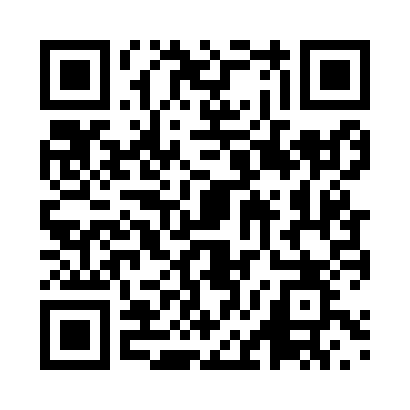 Prayer times for Ankono, CongoWed 1 May 2024 - Fri 31 May 2024High Latitude Method: NonePrayer Calculation Method: Muslim World LeagueAsar Calculation Method: ShafiPrayer times provided by https://www.salahtimes.comDateDayFajrSunriseDhuhrAsrMaghribIsha1Wed4:415:5211:533:145:557:022Thu4:405:5211:533:145:547:023Fri4:405:5211:533:155:547:024Sat4:405:5111:533:155:547:025Sun4:405:5111:533:155:547:026Mon4:405:5111:533:155:547:027Tue4:405:5111:533:155:547:028Wed4:395:5111:533:155:547:029Thu4:395:5111:533:155:547:0210Fri4:395:5111:533:155:547:0211Sat4:395:5111:523:155:547:0212Sun4:395:5111:523:155:547:0213Mon4:395:5111:523:165:547:0214Tue4:395:5111:523:165:547:0215Wed4:395:5111:523:165:547:0216Thu4:395:5111:533:165:547:0217Fri4:395:5211:533:165:547:0218Sat4:395:5211:533:165:547:0219Sun4:395:5211:533:165:547:0220Mon4:395:5211:533:165:547:0321Tue4:395:5211:533:175:547:0322Wed4:395:5211:533:175:547:0323Thu4:395:5211:533:175:547:0324Fri4:395:5211:533:175:547:0325Sat4:395:5211:533:175:547:0326Sun4:395:5211:533:175:547:0327Mon4:395:5311:533:185:547:0428Tue4:395:5311:533:185:547:0429Wed4:395:5311:543:185:547:0430Thu4:395:5311:543:185:547:0431Fri4:395:5311:543:185:557:04